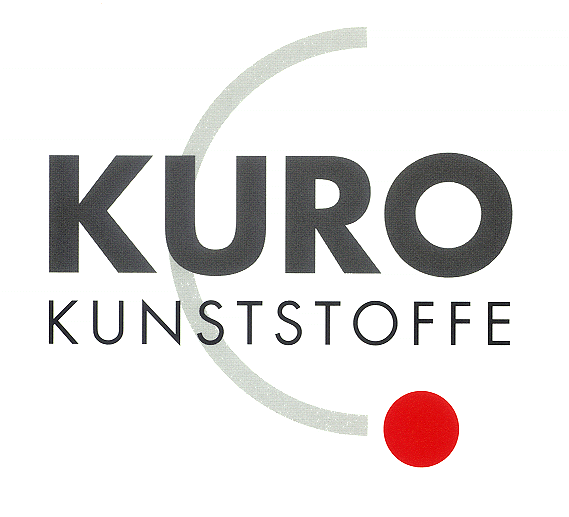 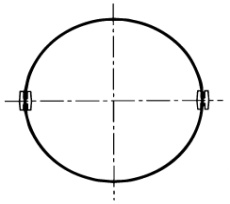 Produkt: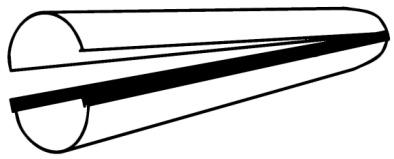 PVC Halbschale mit H-ProfilAusschreibungstexte: Pos:.......................PVC Halbschale mit einseitig aufgeklebtem H-Profil50 x 1,8 mm / Länge = 3000 mm / Farbe: schwarzSystem KURO o. glw. (www.kuro-kunststoffe.de),liefern und verlegen.Menge:............Meter      EP: .......     GP: ........Pos:.......................PVC Halbschale mit einseitig aufgeklebtem H-Profil50 x 2,4 mm / Länge = 3000 mm / Farbe: schwarzSystem KURO o. glw. (www.kuro-kunststoffe.de),liefern und verlegen.Menge:............Meter      EP: .......     GP: ........Pos:.......................PVC Halbschale mit einseitig aufgeklebtem H-Profil63 x 1,9 mm / Länge = 3000 mm / Farbe: schwarzSystem KURO o. glw. (www.kuro-kunststoffe.de),liefern und verlegen.Menge:............Meter      EP: .......     GP: ........Pos:.......................PVC Halbschale mit einseitig aufgeklebtem H-Profil63 x 3,0 mm / Länge = 3000 mm / Farbe: schwarzSystem KURO o. glw. (www.kuro-kunststoffe.de),liefern und verlegen.Menge:............Meter      EP: .......     GP: ........Pos:.......................PVC Halbschale mit einseitig aufgeklebtem H-Profil63 x 4,7 mm / Länge = 3000 mm / Farbe: schwarzSystem KURO o. glw. (www.kuro-kunststoffe.de),liefern und verlegen.Menge:............Meter      EP: .......     GP: ........Pos:.......................PVC Halbschale mit einseitig aufgeklebtem H-Profil75 x 2,2 mm / Länge = 3000 mm / Farbe: schwarzSystem KURO o. glw. (www.kuro-kunststoffe.de),liefern und verlegen.Menge:............Meter      EP: .......     GP: ........Pos:.......................PVC Halbschale mit einseitig aufgeklebtem H-Profil75 x 3,6 mm / Länge = 3000 mm / Farbe: schwarzSystem KURO o. glw. (www.kuro-kunststoffe.de),liefern und verlegen.Menge:............Meter      EP: .......     GP: ........Pos:.......................PVC Halbschale mit einseitig aufgeklebtem H-Profil85 x 2,5 mm / Länge = 3000 mm / Farbe: schwarzSystem KURO o. glw. (www.kuro-kunststoffe.de),liefern und verlegen.Menge:............Meter      EP: .......     GP: ........Pos:.......................PVC Halbschale mit einseitig aufgeklebtem H-Profil90 x 2,7 mm / Länge = 3000 mm / Farbe: schwarzSystem KURO o. glw. (www.kuro-kunststoffe.de),liefern und verlegen.Menge:............Meter      EP: .......     GP: ........Pos:.......................PVC Halbschale mit einseitig aufgeklebtem H-Profil90 x 4,3 mm / Länge = 3000 mm / Farbe: schwarzSystem KURO o. glw. (www.kuro-kunststoffe.de),liefern und verlegen.Menge:............Meter      EP: .......     GP: ........Pos:.......................PVC Halbschale mit einseitig aufgeklebtem H-Profil106 x 3,0 mm / Länge = 3000 mm / Farbe: schwarzSystem KURO o. glw. (www.kuro-kunststoffe.de),liefern und verlegen.Menge:............Meter      EP: .......     GP: ........Pos:.......................PVC Halbschale mit einseitig aufgeklebtem H-Profil110 x 5,3 mm / Länge = 3000 mm / Farbe: schwarzSystem KURO o. glw. (www.kuro-kunststoffe.de),liefern und verlegen.Menge:............Meter      EP: .......     GP: ........Pos:.......................PVC Halbschale mit einseitig aufgeklebtem H-Profil125 x 3,7 mm / Länge = 3000 mm / Farbe: schwarzSystem KURO o. glw. (www.kuro-kunststoffe.de),liefern und verlegen.Menge:............Meter      EP: .......     GP: ........Pos:.......................PVC Halbschale mit einseitig aufgeklebtem H-Profil125 x 6,0 mm / Länge = 3000 mm / Farbe: schwarzSystem KURO o. glw. (www.kuro-kunststoffe.de),liefern und verlegen.Menge:............Meter      EP: .......     GP: ........Pos:.......................PVC Halbschale mit einseitig aufgeklebtem H-Profil126 x 3,0 mm / Länge = 3000 mm / Farbe: schwarzSystem KURO o. glw. (www.kuro-kunststoffe.de),liefern und verlegen.Menge:............Meter      EP: .......     GP: ........Pos:.......................PVC Halbschale mit einseitig aufgeklebtem H-Profil140 x 4,1 mm / Länge = 3000 mm / Farbe: schwarzSystem KURO o. glw. (www.kuro-kunststoffe.de),liefern und verlegen.Menge:............Meter      EP: .......     GP: ........Pos:.......................PVC Halbschale mit einseitig aufgeklebtem H-Profil140 x 6,7 mm / Länge = 3000 mm / Farbe: schwarzSystem KURO o. glw. (www.kuro-kunststoffe.de),liefern und verlegen.Menge:............Meter      EP: .......     GP: ........Pos:.......................PVC Halbschale mit einseitig aufgeklebtem H-Profil158 x 4,0 mm / Länge = 3000 mm / Farbe: schwarzSystem KURO o. glw. (www.kuro-kunststoffe.de),liefern und verlegen.Menge:............Meter      EP: .......     GP: ........Pos:.......................PVC Halbschale mit einseitig aufgeklebtem H-Profil160 x 4,7 mm / Länge = 3000 mm / Farbe: schwarzSystem KURO o. glw. (www.kuro-kunststoffe.de),liefern und verlegen.Menge:............Meter      EP: .......     GP: ........Pos:.......................PVC Halbschale mit einseitig aufgeklebtem H-Profil160 x 7,7 mm / Länge = 3000 mm / Farbe: schwarzSystem KURO o. glw. (www.kuro-kunststoffe.de),liefern und verlegen.Menge:............Meter      EP: .......     GP: ........Pos:.......................PVC Halbschale mit einseitig aufgeklebtem H-Profil200 x 4,0 mm / Länge = 3000 mm / Farbe: schwarzSystem KURO o. glw. (www.kuro-kunststoffe.de),liefern und verlegen.Menge:............Meter      EP: .......     GP: ........Pos:.......................PVC Halbschale mit einseitig aufgeklebtem H-Profil250 x 6,1 mm / Länge = 3000 mm / Farbe: rotbraunSystem KURO o. glw. (www.kuro-kunststoffe.de),liefern und verlegen.Menge:............Meter      EP: .......     GP: ........Pos:.......................PVC Halbschale mit einseitig aufgeklebtem H-Profil315 x 7,7 mm / Länge = 3000 mm / Farbe: rotbraunSystem KURO o. glw. (www.kuro-kunststoffe.de),liefern und verlegen.Menge:............Meter      EP: .......     GP: ........